Z wizytą w Sądzie Rejonowym w ZgierzuWe wtorek, dnia 22.01.2019r. klasa Ia wraz z panią prof. Joanną Stefańczyk udała się na wycieczkę do Sądu Rejonowego w Zgierzu. Na miejscu zostaliśmy przywitani przez panią sędzię Dorotę Kłos-Wasińską, która oprowadziła nas po budynku, gdzie mogliśmy zobaczyć m.in.: areszt, pomieszczenia dla ochrony oraz - co najważniejsze - salę rozpraw. Następnie mieliśmy krótki wykład, w którym pani sędzia opowiedziała nam o swoim zawodzie, jak zostać sędzią i z czym się to wiąże oraz kilka ciekawostek związanych z prawem. Później wysłuchaliśmy referendarzy sądowych, asystenta sędziego oraz kuratora sądowego, którzy również mówili o swojej pracy i odpowiadali na nasze pytania.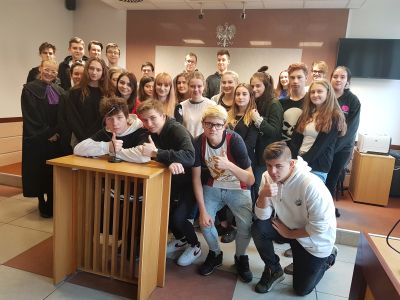 